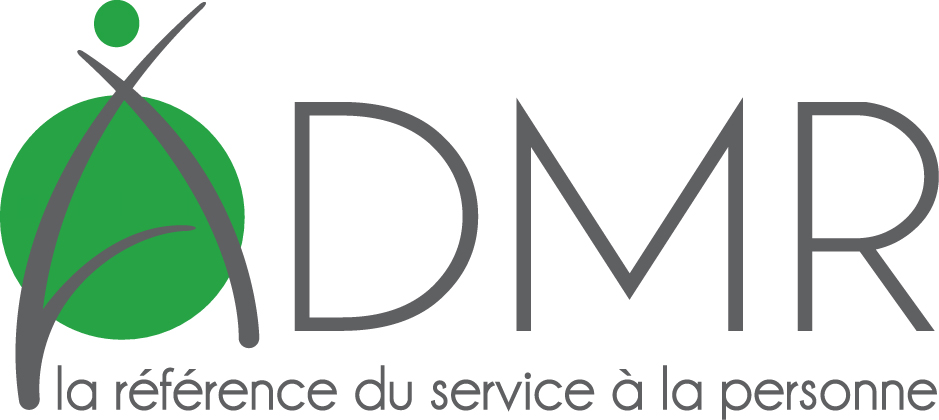 Association d’Ecully								Avril 2017Offre d’Emploi « Aide à Domicile » ADMR d’Ecully
                    à pourvoir à compter du 10 Avril 2017				Contacts : admr.ecully@fede69.admr.org ou 04 78 33 99 59ADMR ECULLY
Maison de la Solidarité – Allée C - 23 avenue Raymond de Veyssière - 69130 ECULLYPosteAide à DomicileLieu de travailEcully principalementType de Contrat et DuréeCDD du 10 Avril au 31 Mai 2017 Durée hebdomadaire de travailMinimum de 24H / semaineTravail du lundi au samedi, avec 2 jours de repos par semaine
Travail les Dimanches et Jours Fériés sur volontariat, avec gratification exceptionnelle, avec respect de la règlementation du travailDescription du PosteVotre travail consiste à l’entretien du cadre de vie,
à l’entretien du linge, aux courses, à la préparation des repas, aux tâches administratives courantes, aux transports accompagnés, à l’hygiène de base des personnes âgéesSalaireSalaire brut mensuel de 1.000€ brut pour 24h / semaine+Indemnités kilométriques de 0.35€ / km 
selon la Convention Collective 
de la Branche de l’aide à DomicileRemarques- Véhicule obligatoire
- Sens du relationnel, rigueur, sens de l’organisation, disponibilité, discrétionRéception des candidatures dès maintenant